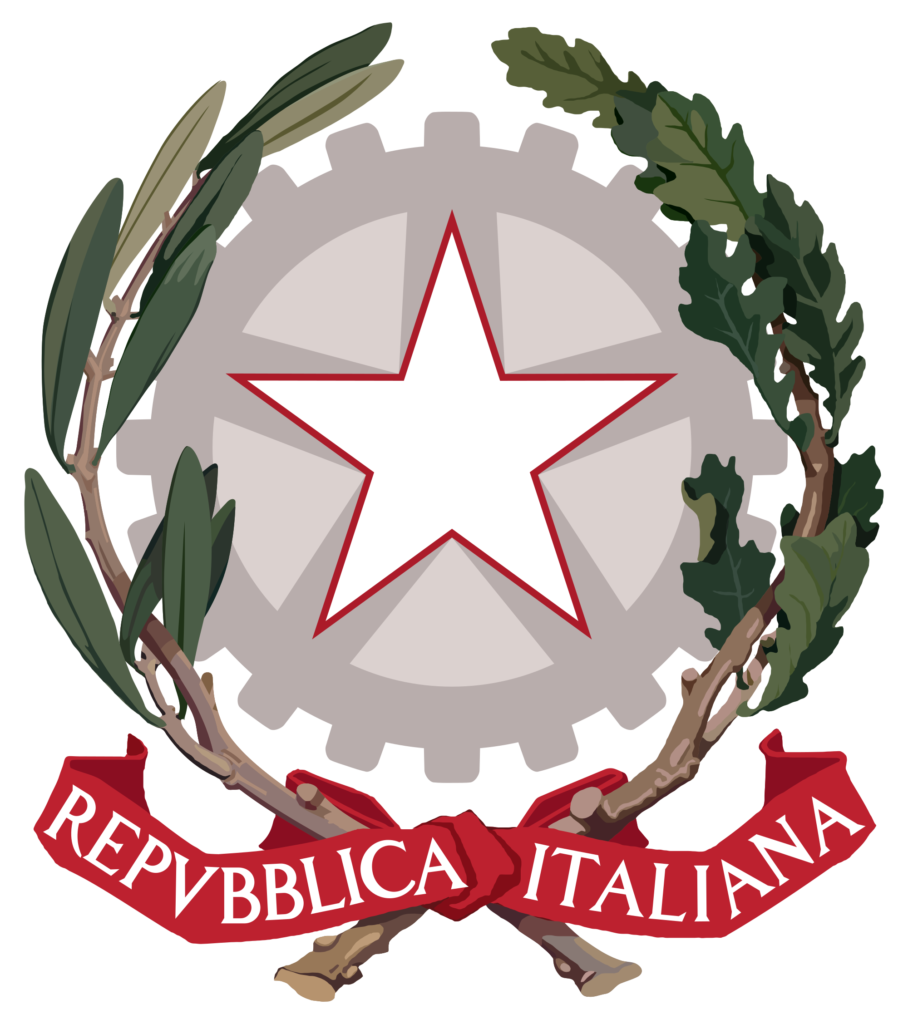 Istituto Comprensivo BroloScuola dell’infanzia – Primaria e Secondaria di I° gradoBrolo – Sant’Angelo di Brolo e FicarraMODULO C: Domanda d’esame d’idoneità / licenza fine cicloAl Dirigente scolasticodell’I.C. di Brolo (Me)Oggetto: Richiesta esame di idoneità/licenza fine cicloI SOTTOSCRITTI____________________________ padre nato a __________________ (_____) il ___/___/___________________________________ madre nata a __________________ (_____) il ___/___/_______dell’alunno/a ______________________________________________________________  nato/a a ____________________________________ (_______) il _____/_____/_________ codice fiscale _____________________________________________ residente in ________________________ alla via _______________________________CHIEDONOl’ammissione agli esami di idoneità per la classe ______________ della Scuola  Primaria / Secondaria di 1° grado  a.s. _______/_______che il/la proprio/a figlio/a possa sostenere presso la vostra Scuola l’Esame di Stato conclusivo  del primo ciclo d’istruzione, in qualità di privatista nella sessione di giugno _________A tal fine allegano i Programmi di lavoro svolti e dichiarano: che il/la proprio/a figlio/a è in possesso di idoneità alla classe ______, alla quale era iscritto/a (indicare la classe e la scuola di provenienza ___________________________) e dalla quale si è ritirato/a il _____/____/________ che il/la proprio/a figlio/a è in possesso di idoneità alla classe _________, acquisita da esame del precedente anno di scuola paterna che ha studiato le seguenti lingue straniere: _________________________________di non aver presentato e di non presentare altra domanda di questo tipo ad altra scuola.Brolo, ___/___/______                                                                      Il padre _________________________________                                                                      La madre________________________________ALLEGATI: Programmi d’esame controfirmati dall’alunno, dal genitore e dai docenti che lo hanno preparato Fotocopia documenti d’identità di entrambi i genitori Fotocopia documento d’identità allievo